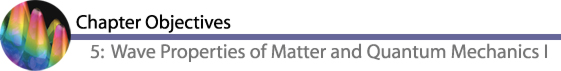 Following your study of this chapter, you should be able to: explain in simple terms how Laue proved the wave nature of x-rays state the two conditions for constructive interference, and the equation associated with each calculate wavelength of x-rays or inteplanar spacing of a crystal using Bragg's equation give the relation of a particle to a wavelength, known as the de Broglie wavelength derive the quantization of angular momentum using the de Broglie relation follow the discussion of Davisson and Germer's electron diffraction experiment analyze the general expression for a wave, Y(x,t) = A sin [2p/l (x - ut)], identifying the amplitude, wavelength and period define wave number k, angular frequency w, and phase constant, f know the important property of a wave packet understand and write down the equations for phase velocity, uph, and group velocity, ugr discuss the following experiments and their results: Young's double-slit and electron double-slit experiments state Bohr's principle of complementarity explain the solution of the wave-particle duality problem know what is meant by probability density, |Y|2 perform the process of normalization on simple wave functions and explain why it is done discuss in your own words Heisenberg's uncertainty princple write down the equations for the uncertainty principle for momentum and displacement, and for energy and time 